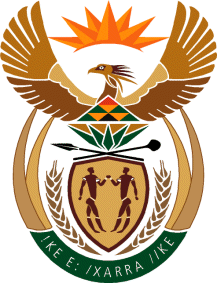 MinistryEmployment & LabourRepublic of South AfricaPrivate Bag X499, PRETORIA, 0001. Laboria House 215 Schoeman Street, PRETORA Tel: (012) 392 9620 Fax: 012 320 1942Private Bag X9090, CAPE TOWN, 8000. 120 Plein Street, 12th Floor, CAPE TOWN Tel: (021) 466 7160 Fax 021 432 2830www.labour.gov.zaNATIONAL ASSEMBLYWRITTEN REPLYQUESTION NUMBER: 2576 [NW2582E]2176.	Dr M J Cardo (DA) to ask the Minister of Employment and Labour:What incentives, since 29 May 2019, has his department (a) proposed and (b) introduced in order for the private sector to create jobs?			NW2582EREPLY:The Department has provided incentives through funding provided by the Unemployment Insurance Fund to different private sector institutions for job creation interventions.  The UIF has set aside R 551 million for the three projects to benefit 19 921 beneficiaries in KwaZulu-Natal in the following skills disciplines: 14 771 Chief Food Handlers; 5 000 Enterprise Development (mixed farming systems); and 150 Fibre Optic Technicians.The UIF signed a R 201 498 000 funding Agreement for job placement of 7 810 unemployed beneficiaries in KwaZulu-Natal, Free State, Gauteng, Limpopo, North West and Western CapeThe UIF entered into a R 10 136 175 150 agreement to train and place 150 unemployed beneficiaries in jobs in the Western Cape in the following fields: Horticulture 30, Generic Management 30, Early Childhood 30, Clothing Manufacturing 30, and Tourism 30.The UIF participates in the implementation of an Equine Business Management Learnership project targeting to train and create jobs for 50 unemployed beneficiaries in the Eastern cape on a co-funding basis at a total budget of R 20 000 000.00 (twenty million rand). The UIF contributes R 15 000 0000 and the partner contributes R 5 000 000 towards the costs.The UIF entered into a  Funding Agreement to fund a Youth Technology Development Project targeting to train and create jobs for 500 unemployed youth at a total budget of R 96 760 750.00 (ninety-six thousand seven hundred and sixty thousand, seven hundred and fifty rand) where the UIF contributes R 70 151 543.75 (seventy million, one hundred and fifty one thousand, five hundred and forty three rand, seventy five cent) and the partner contributes R 26 609 206.25 (twenty-six million, six hundred and nine thousand, two hundred and six rand, twenty five cent). This project is implemented in the Eastern Cape Province.The UIF entered into a R 238 506 003.75 agreement to implement a programme to train and place 5 000 unemployed beneficiaries in Assistant Chef, Cook Convenience, Fast Food, Table Attendant and Barista programmes and place them in jobs in post the UIF Funding in Gauteng, KZN, North West, and the Western Cape over three years. This is a co-funded project where the UIF contributes R 220 618 053.47 (Two Hundred and Twenty Million, Six Hundred and Eighteen Thousand and Fifty-Three Rand, Forty-Seven Cents only) and Summit R 17 887 950.28 (Seventeen Million, Eight Hundred and Eighty-Seven Thousand, Nine Hundred and Fifty Rand, Twenty-Eight Cents only).